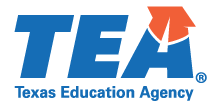 2021-2022 Random Validation Submission PacketFederal Program Compliance DivisionPrivate Nonprofit (PNP): LEA Documented Equitable Services Administration AmountsDue Date:  January 14, 2022Submission InstructionsSubmit this completed packet, including relevant documentation, by uploading it through the ESSA Reports application on TEAL no later than January 14, 2022.Comments (if applicable) Note:  If the LEA did not use funds for administration of the PNP program, use this space to indicate such. For Questions Contact: LaNetra Guess at LaNetra.Guess@tea.texas.gov  or PNPOmubdsman@tea.texas.gov. Private Nonprofit (PNP): LEA Documented Equitable Services Administration Amounts*IN = Improvement NeededIf the LEA receives “Improvement Needed” status, the LEA will be required to submit documentation for 2022-2023 for the same program requirements during resubmission Random Validation process.  The resubmission documentation must be uploaded on ESSA Reports no later than September 30, 2022.
TEA Only:Referred to ESC #       for assistance (TEA Only)Date:Page 1 ofESC:County District #:LEA Name:LEA Contact Name:LEA Phone:LEA Contact Email:County District #:LEA Name:Page Number(s)Item #PNP RequirementCompliance Status(TEA Only)Comment 
(TEA Only)1.1LEA Documented Equitable Services Administration Amounts Documentation LEA informed PNP officials during consultation(s) of equitable services administration amount and how it was used (i.e., amount/percentage of PNP funds appropriated, agenda, meeting minutes, 3rd party/Shared Services Agreement, calculated campus spreadsheet indicating administration amount) Met
 IN*Reviewed by TEA Staff:Date:Reviewed with ESC Staff (if applicable) ESC Staff contacted:Date: